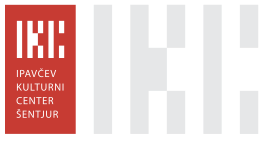 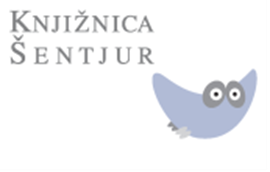 PLAN DELA KNJIŽNICE IN OE IPAVČEV KULTURNI CENTER ŠENTJUR ZA LETO 2022 SPREJETO NA SEJI SVETA, _____________Šentjur, februar 2022KAZALO1	ZAKONSKE PODLAGE IN OSNOVNA IZHODIŠČA	21.1	Zakonske podlage	21.2	Osnovna izhodišča za sestavo finančnega načrta za leto 2022	32	CILJI KNJIŽNICE ŠENTJUR ZA LETO 2022	42.1	Redna dejavnost	42.2	COBISS+ in mCOBISS	52.3	Dostopnost storitev knjižnice	62.4	Medknjižnična izposoja gradiva	62.5	Kadrovski načrt  in strokovno izobraževanje zaposlenih	72.6	Izvajanje oblik bralne kulture	73	CILJI  IPAVČEVEGA KULTURNEGA CENTRA ZA LETO 2022	93.1	Upravljanje Ipavčevega kulturnega centra	93.2	Program prireditev v Ipavčevem kulturnem centru	103.3	Promocija dejavnosti in informiranje javnosti	113.4	Prijava projektov na razpise	123.5	Tržna dejavnost	123.6	Vzdrževanje objekta in prireditvenih prostorov	123.7	Spremembe v aktih IKC	144	Priloga 1: Kadrovski načrt Knjižnice za leto 2022	16ZAKONSKE PODLAGE IN OSNOVNA IZHODIŠČAZakonske podlageZakonske podlage za izvajanje dejavnosti osrednje Knjižnice Šentjur: Zakon o uresničevanju javnega interesa za kulturo (Ur. l. RS, št. 56/08, 4/10, 20/11, 111/13, 68/16, 61/17, 21/18 – ZNOrg in 3/22 - ZDeb); Zakon o zavodih (Ur. l. RS, št. 12/91 in 8/96, 30/00 in 127/06 - ZJZP);Zakon o knjižničarstvu (Ur. l. RS, št. 87/01 in 92/15);Pravilnik o izvajanju knjižnične dejavnosti kot javne službe (Ur. l. RS, št. 73/03, 70/08 in 80/12);Standardi za splošne knjižnice 2018–2028;Nacionalni program za kulturo 2020-2027;Odlok o ustanovitvi in delovanju JZ Knjižnice Šentjur (Ur. l. RS, št. 74/2015); Strategija za splošne knjižnice 2013–2020;Zakonske in druge pravne podlage za pripravo finančnega načrta: Zakon o javnih financah (Ur. l. RS, št. 11/11 – UPB, 14/13 – popr., 101/13, 55/15 – ZFisP in 96/15 – ZIPRS1617, 13/18 in 195/20 – odl. US);Zakon o računovodstvu (Ur. l. RS, št. 23/99, 30/02-ZJF-C, 114/06-ZUE);Zakon o preglednosti finančnih odnosov in ločenem evidentiranju različnih dejavnosti (Ur. l. RS, št. 33/11);Navodilo o pripravi finančnih načrtov posrednih uporabnikov državnega in občinskih proračunov (Ur. l. RS, št. 91/00 in 122/00);Pravilnik o sestavljanju letnih poročil za proračun, proračunske uporabnike in druge osebe javnega prava (Ur. l. RS, št. 115/02, 21/03, 134/03, 126/04, 120/07, 124/08, 58/10, 67/10 - popr., 104/10, 104/11, 86/16, 80/19 in 153/21);Pravilnik o enotnem kontnem načrtu za proračunske uporabnike in druge osebe javnega prava (Ur. l. RS, št. 112/09, 58/10, 104/10, 104/11, 97/12, 108/13, 94/14 in 100/15 in 84/16, 75/17, 82/18, 79/19, 10/21 in 203/21);Pravilnik o razčlenjevanju in merjenju prihodkov in odhodkov pravnih oseb javnega prava (Ur. l. RS, št. 134/03, 34/04, 13/05, 114/06-ZUE, 138/06, 120/07, 112/09, 58/10, 97/12, 100/15, 75/17 in 82/18);Pravilnik o načinu in stopnjah odpisa neopredmetenih sredstev in opredmetenih osnovnih sredstev (Ur. l. RS, št. 45/05, 138/06, 120/07, 48/09, 112/09, 58/10, 108/13 in 100/15);Pravilnik o določitvi neposrednih in posrednih uporabnikov državnega in občinskih proračunov (Ur. l. RS, št. 46/03).Interni akti zavoda:Statut Občine Šentjur (Ur. l. RS, 37/11 in Ur. l. RS 54/16)Odlok o ustanovitvi in delovanju javnega zavoda Knjižnica Šentjur (Ur. l. RS, št. 74/15)Dokument nabavne politike Knjižnice Šentjur ; Letni načrt nakupa knjižničnega gradiva 2022;Strateški načrt Knjižnice Šentjur 2021–2025. Osnovna izhodišča za sestavo finančnega načrta za leto 2022Pri sestavi finančnega načrta za leto 2022 smo upoštevali naslednja izhodišča: Po sklepu o začasnem financiranje  Občine Šentjur za leto 2022;Zakon o izvrševanju proračunov Republike Slovenije za leti 2021/22 (174/20, 15/21 – ZDUOP, 74/21, 172/21, 187/21 – ZIPRS2223 in 206/21 – ZDUPŠOP);Zakon o uravnoteženju javnih financ (Ur. l. RS, št. 40/12, 96/12 – ZPIZ-2, 104/12 – ZIPRS1314, 105/12, 25/13 – odl. US, 46/13 – ZIPRS1314-A, 56/13 – ZŠtip-1, 63/13 – ZOsn-I, 63/13 – ZJAKRS-A, 99/13 – ZUPJS-C, 99/13 – ZSVarPre-C, 101/13 – ZIPRS1415, 101/13 – ZDavNepr, 107/13 – odl. US, 85/14, 95/14, 24/15 – odl. US, 90/15,  102/15 in 63/16 – Zdoh-2R, 77/17-ZMVN-1, 33/19-ZMVN-1A, 72/19 in 174/20 – ZIPRS2122);Kolektivna pogodba za javni sektor KPJS z aneksi; (Ur. l. RS, št 57/08), Aneks št. 1 h KP za javni sektor (Ur. l. RS, št. 23/09) , Aneks št. 2 h KP za javni sektor (Ur. l. RS, št. 91/09), Aneks št. 3 h KP za javni sektor (Ur. l. RS, št. 89/10), Aneks št. 4 h KP za javni sektor (Ur. l. RS, št. 89/10); Aneks št. 5 h KP za javni sektor (Ur. l. RS, št. 40/12); Aneks št. 6 h KP za javni sektor (Ur. l. RS, št. 46/13); Aneks št. 7 h KP za javni sektor (Ur. l. RS, št. 95/14); Aneks  št. 8 h Kolektivni pogodbi za javni sektor (Ur. l. RS, št. 91/15, št. 46/17, 2/18/18 – popr. in 80/18);Zakon o spremembah Zakona o sistemu plač v javnem sektorju – ZSPJS-U (Uradni list RS, št. 108/09 – uradno prečiščeno besedilo, 13/10, 59/10, 85/10, 107/10, 35/11 – ORZSPJS49a, 27/12 – odl. US, 40/12 – ZUJF, 46/13, 25/14 – ZFU, 50/14, 95/14 – ZUPPJS15, 82/15, 23/17 – ZDOdv, 67/17, 84/18 in 204/21).Dogovor o ukrepih na področju stroškov dela in drugih ukrepih v javnem sektorju za leto 2020 in 2021 ter izredni uskladitvi pokojnin (Uradni list RS, št. 75/19 in 139/20);Uredba o dopolnitvi Uredbe o plačah direktorjev v javnem sektorju (Ur. l. RS, št. 9/09, 40/17, 4/18, 30/18, 116/21 in 180/21).CILJI KNJIŽNICE ŠENTJUR ZA LETO 2022Redna dejavnostNakup knjižničnega gradiva s sredstvi Občine Šentjur, Občine Dobje, MK RS Cilj:  nakup 2.017 enot gradiva v razmerju: 50 % leposlovja in 50 % stroke; od tega 67 % za odrasle in 33 % za mladino. Struktura sredstev za nakup 2.017 enot knjižničnega gradiva: 667 enot gradiva s sredstvi MK RS, 1.150 enot s sredstvi lokalne skupnosti in 200 enot z lastnimi sredstvi. Za uporabnike s posebnimi potrebami bomo kupili zvočne knjige (Audiobook), knjige z povečanim tiskom in tipanke. Preko mobilnih aplikacij bodo uporabniki lahko dostopali do e-knjig (Biblos) in zvočnih knjig (Audiobook). Vsebina nakupa gradiva je usmerjena k našim ciljnim skupinam uporabnikov: predšolski otroci, osnovnošolci, srednješolci, študentje, zaposleni, upokojenci, brezposelni in uporabniki s posebnimi potrebami.Zaradi COVID–19 je težko napovedovati dejavnost knjižnice in Ipavčevega kulturnega centra v letu 2022.Strokovna obdelava gradiva,  dostopnost knjižničnega gradivaCilji: povečati število zaposlenih (z 0,50 strokovnega delavca); pridobiti licenco kreatorja bibliografskih zapisov, povečati obisk uporabnikov knjižnice in članov, izposojo gradiva in povečati tedensko odprtost enote Ponikva.Kupljeno gradivo bomo strokovno obdelali. Tako bo postalo javno dostopno za izposojo uporabnikom knjižnice. Pri izvajanju javne knjižnične službe bomo  uporabnikom svetovali in  nudili pomoč pri izbiri in izposoji gradiva. V skladu z Zakonom o knjižničarstvu bomo izvajali informacijsko in dokumentacijsko delo, zbirali, obdelovali, posredovali, hranili in digitalizirali domoznansko gradivo, oblikovali vzajemnem katalog COBISS+ in mCOBISS z vnosom podatkov o kupljenem gradivu, sodelovali in vzdrževali bomo stike s sorodnimi institucijami ter zagotavljali dostopnosti in uporabo gradiv javnih oblasti. COBISS+ in mCOBISSCilji: brezhibno delovanje COBISS+ in mCOBISS.mCOBISS  je mobilnim napravam prilagojena različica programa COBISS/OPAC-a in dopolnjuje Virtualno knjižnico Slovenije z večjo razpoložljivostjo in dostopnostjo e-storitev, ki jih ponuja sistem COBISS.COBISS+ knjižnicam in uporabnikom knjižnic omogoča online dostop do naslednjih baz podatkov:• vzajemna bibliografsko-kataložna baza podatkov COBIB.SI – skupni katalog slovenskih knjižnic, ki sodelujejo v sistemu COBISS.SI• lokalne baze podatkov – katalogi knjižnic v sistemu COBISS.SI• druge baze podatkov v sistemu COBISS.SI – specializirane baze podatkov, ki so del sistema COBISS.SI• drugi informacijski viri – tuje in domače specializirane baze podatkov.COBISS+ je namenjen vsem uporabnikom; raziskovalcem, učencem, študentom, staršem, profesorjem, upokojencem ... Torej vsakomur, ki išče relevantne informacije ali gradivo, ki je na voljo v slovenskih knjižnicah, tudi če gre za elektronsko gradivo.Dostopnost storitev knjižniceCilj: 4 ure tedenske odprtosti za vsako od organizacijskih enot je minimum, če število prebivalcev območja ne presega 2.000 prebivalcev. Kadrovska zasedenost je po podjemnih pogodbah Ponikva in Dobje; Dobje – podjemna pogodba, financer Občina Dobje.Medknjižnična izposoja gradivaCilji: izvajati izposojo gradiva med knjižnicamiV letu 2022 bo medknjižnična izposoja za strokovno gradivo med 12 knjižnicami na Celjskem brezplačna. Kadrovski načrt  in strokovno izobraževanje zaposlenih Cilj: 10,00 zaposlenih.Predvideno je število dni za izobraževanje glede na stopnjo izobrazbe. Sodelavka je obiskovala dopolnilno izobraževanje na Oddelku za bibliotekarstvo, informacijsko znanost in knjigarstvo, Filozofske fakultete v Ljubljani. V letu 2022 bo opravila bibliotekarski izpit. Ostale sodelavke se bodo izobraževale glede na potrebe knjižnice in spremembe. Izvajanje oblik bralne kulture Cilji: izvedba 120 dogodkov in kulturnih prireditev Knjižnice Šentjur; če ne bo omejitev  preprečevanja širjenja COVID-19. Če omejitve bodo, bomo dogodke posneli in jih predvajali na socialnih omrežjih.  Večina javnih prireditev bo izvedenih na lokaciji Ipavčevega kulturnega centra. Tematski sklopi javnih prireditev: literarni večeri, različna predavanja, delavnice, razstave (literarne, likovne, fotografske, zgodovinske v knjižnici), ure pravljic, kvizi, knjižne uganke, bralna značka za odrasle in otroke … V sodelovanju tudi z drugimi zavodi bomo organizirali za otroke, mladino, odrasle in za osebe s posebnimi potrebami dogodke in javne prireditve, ki so namenjene spodbujanju bralne kulture, izvajanju oblik vseživljenjskega izobraževanja in promociji knjižnične dejavnosti ter izvajanju projektov s področja izobraževanja in umetnosti. Vlada RS je s sklepom razglasila leto 2021 za Leto Josipa Ipavca in Josipa Jurčiča. V lanskem smo se spominjali 100. obletnice smrti zdravnika in skladatelja Josipa Ipavca, našega rojaka. Tej pomembni obletnici smo skupaj z nacionalnimi institucijami (RTV SLO, MK RS, Koroški pokrajinski muzej, Narodna univerzitetna knjižnica Ljubljana  in  SNG Opera in balet Ljubljana) z dejavnostmi namenili veliko pozornosti:komemoracija Ipavci, v spomin Josipa Ipavca,spletna predstavitev knjige Slovenski Mozart na VTV Celje,odprtje razstave: Dragotin Ferdinand Ripšl v sodelovanju s Posavskim muzejem Brežice,likovne razstave del osnovnošolcev in predšolskih otrok na temo Josipa Ipavca,predstavitev monografije ob razstavi To je krasna obitelj, ti Ipavci,predavanje Marka Košana: Hugo Wolf in Josip Ipavec, sodobnika,Jesen veje v aleji: koncert samospevov Josipa Ipavca,Knjižna čajanka: Josip Ipavec,RTV in Knjižnica Šentjur snemanje glasbene oddaje Divja roža in bršljan. Samospevi Josipa Ipavca v izvedbi Urške Arlič Gololičič in pianista Marka Hribernika,Predpremiera predvajanja igrano-dokumentarnega filma Josip Ipavec,Likovna razstava Baletke in Možiček,Začetek digitalizacije operete Josipa Ipavca: Princesa Vrtoglavka.V letu 2022 bomo v okviru leta Josipa Ipavca izvedli še Likovno razstavo Meditacije 2, Anže Ipavic, pravnuk Josipa Ipavca (februar), saj razstava zaradi situacije s COVID-19 v letu 2021 ni bila realizirana.Poleg tega načrtujemo tudi:digitalizacija in tisk notografije Princese Vrtoglavke,večer s Ferijem Lainščkom,Ipavčevi kulturni dnevi (Prisluhnimo sosedu - koncert),izdaja knjige Vide Hustič: Dnevnik mlinarjeve Tončke,izdaja 2. dela knjige Ivanke Uduč,literarni kabare z Jernejem Dirnberkom-Dimekom,razstava Katarine Jazbinšek,pet potopisnih predavanj,knjižne čajanke,štiri literarne večere in predstavitve knjig,Bralno značko za odrasle,Bralno značko za otroke.Bibliopedagoško delo z vrtčevskimi, osnovnošolskimi in srednješolskimi skupinamiCilj: 16 skupin iz vrtca, osnovnih šol in Šolskega centra ŠentjurObiski skupin otrok iz vrtca so iz naslova bibliopedagogike in ohranjanja članstva v knjižnici zelo pomembni. Zgodnje navajanje otrok na uporabo knjižnice je temelj kulturne vzgoje. V letu 2021 načrta obiska ni bilo mogoče realizirati zaradi situacije s COVID-19 in aktualnih ukrepov vlade.CILJI  IPAVČEVEGA KULTURNEGA CENTRA ZA LETO 2022Upravljanje Ipavčevega kulturnega centraCilj: vodenje in upravljanje Ipavčevega kulturnega centra v kadrovskem in poslovnem smislu. Plan za leto 2022Program prireditev v Ipavčevem kulturnem centruCilj: doseganje načrtovanega števila obiskovalcev in število dogodkov Cilj: oblikovanje raznolikega kulturnega programa, ki se bo odvijal v prostorih IKC za različne starostne skupine in pridobivanje nove redne publikeKnjižnica Šentjur OE IKC bo v letu 2022 nadaljevala z organizacijo Otroškega abonmaja Jurček z naborom 3 otroških predstav za najmlajše. Prav tako bo aktivno nadaljevala pri povezovanju z vzgojno-izobraževalnimi ustanovami (Vrtec Šentjur, 8 osnovnih šol in s Šolskim centrom Šentjur) pri vzpostavljanju Kulturno-umetnostne vzgoje v občini Šentjur. V projektu Kulturno-umetnostna vzgoja bomo vzgojno-izobraževalnim ustanovam ponudili nabor gledališko-umetnostnih vsebin in možnost izvedbe filmskega programa. Program smo nadgradili s turističnimi vsebinami v sodelovanju z razvojno agencijo Kozjansko – TIC. Knjižnica Šentjur OE IKC bo nadaljevala s programi: Sobotne filmske matineje za otroke, Ustvarjalnimi delavnicami z Manjo Koren Kodele, Pravljicami pod krošnjami dreves, Poletnim kinom na prostem in abonmajem za odrasle.V letu 2022 se načrtujejo naslednji dogodki:Ustvarjalne delavnice z Manjo Koren-Kodele (6x),sobotne filmske matineje (6 filmov)Gledamo pravljice – otroške predstave iz Abonmaja JurčekSkok v poletje – otroška predstava Mala morska deklica (iz seznama otroški abonma Jurček),Pravljice pod krošnjami dreves (3x), Poletni kino na prostem – Šentjursko poletje (3 projekcije)Poletna noč – koncert Vudlenderjev,Gledališki abonma za odrasle,Otroški abonma Jurček 2022/2023Predstava za odrasle – Špas teater (aktualna predstava)Cilj: vzdrževanje sodelovanja z društvi na področju ljubiteljske kulture  Knjižnica Šentjur OE IKC bo še naprej aktivno sodelovala z Zvezo kulturnih društev Šentjur in ostalimi lokalnimi društvi pri oblikovanju pestrega kulturnega programa v Ipavčevem kulturnem centru Šentjur. Knjižnica Šentjur bo program lokalnih društev dopolnjevala s svojim programom iz redne dejavnosti (potopisna predavanja in izobraževanja, literarno-pesniški večeri, predstavitve knjig, otroške delavnice …).Cilj: vzdrževanje sodelovanja mreženje Knjižnica Šentjur OE IKC bo v letu 2022 nadaljevala z mreženjem s projektnimi partnerji: Občino Šentjur, Razvojno agencijo Kozjansko, JZ Kozjanski park, Pokrajinski muzej Celje in Javni sklad za kulturne dejavnosti – Štefanova ul. 5, Ljubljana.Promocija dejavnosti in informiranje javnostiZa promocijo dejavnosti in informiranje javnosti uporabljamo spletna orodja (spletna stran, družbena omrežja), tiskane in spletne medije, radio in televizijo. Cilj: Vzdrževanje spletne strani IKC in informiranje javnosti, ter promocija kulturnih produktovIz baze prejemnikov e-pošte smo brisali abonente otroškega abonmaja Jurček iz leta 2018 in 2019 ter podvojene naslove (v bazi Mailerlite je bilo pred tem 408 prejemnikov e-pošte).Informiranje javnosti bo potekalo preko  družabnega omrežja Facebook spletne strani IKC, tiskane verzije Napovednika IKC, zloženke Koledar prireditev v občini Šentjur in elektronske pošte, ki se pošilja po spletni platformi Mailerlite. Aktualne novice in prireditve bodo objavljene v spletnih medijih (Kozjansko.info, Sentjur. net) ter lokalnih časopisih (Šentjurčan, Novi tednik).Promocijski material bo izobešen na City light oglasnih panojih, oglasni vitrini IKC in oglasnem stojalu v avli IKC.Prijava projektov na razpiseCilj: pridobivanje dodatnih programskih sredstev V letu 2022 bomo spremljali objave javnih razpisov. Prijavili se bomo na tiste razpise, pri katerih bomo izpolnjevali pogoje. Še posebej bomo pozorni na razpise LAS in iz Ministrstva za kulturo.Tržna dejavnostTržna dejavnost OE IKC zajema najemnine prostorov in prodajo vstopnic. Cena najema so določene v Ceniku o najemu in uporabi opreme JZ Knjižnice Šentjur.Cilj: najem prostorov IKC in prodaja vstopnicCilj: vzdrževanje spletne platforme DRAGON Venue in mojekarte.siProdaja vstopnic poteka preko Programskega ateljeja A&Z, Inženiring d.o.o., s katerim ima Knjižnica Šentjur OE IKC sklenjeno pogodbo za prodajo vstopnic in vzdrževanje programske opreme. V letu 2022 bomo vzdrževali in nadgrajevali spletno platformo po sklenjeni pogodbi.Vzdrževanje objekta in prireditvenih prostorovCilj: tekoče vzdrževanje objekta in planirane dodatne investicijeRedni pregledi in servisi planirani v letu 2022:Letni pregled scenske in odrske tehnike - MAORI; cena pregleda: 1.160,17 € Letni pregled invalidske stopniščne ploščadi - IVD; okvirna cena pregleda: 150,00 €Letni pregled avdio-video opreme - TSE; okvirna cena pregleda: 1.586,00 €Letni pregled klimatskih naprav – T3TECH (pregled se opravlja 2 krat na leto ob preklapljanju naprav iz gretja na hlajenje in obratno). Cena enega pregleda: 512,00 €Pregled dimnikov – DIMNIKARSKA SLUŽBAServis peči - WEISHAUPTPregled gasilnih aparatom in hidrantov – PGD ŠentjurVzdrževanje sistema aktivne požarne zaščite – EDICOM (pregled se izvaja 2x letno)Periodični pregled Elektro inštalacije – CENTER SELIČ; cena pregleda 250,10 €Nujna popravila v letu 2022:Ročni javljalnik požara (trenutno ne deluje)Investicija planirana za leto 2022 (v višini 7.000,00 €):Posodobitev IKT sistema – nakup serverjaDolgoročni plan investicij za IKC:   Posodobitev točke pristopa (kontrolne točke)Postavitev kamere na stopnišču (vhod v malo dvorano)Nakup zmogljivega računalnika za v tehnično kabinoPosodobitev sistema LCD zaslonov v AVLI IKC (novi računalniki)Projektor za v veliko dvorano + platnoZvočniki v mali dvoraniBarvni filtri (folije) za reflektorjeMikrofoni (dinamični) – 4xMešalna miza (premična) za potrebe prireditev na PLOŠČADIOrodje – tehničnoDaljša lestevBarvni fotokopirni stroj A3 – za tisk PIAR materialov Popravilo City light panojevMize za v avlo 6 xStoli za na oder 6 x (rekviziti) Spremembe v aktih IKCCilj: spremembe v Ceniku uporabe dvoran in opreme JZ Knjižnice Šentjur – OE IKC in Pravilniku o najemu IKCPredlog spremembe CENIKA1. PROSTORIa) NEKOMERCIALNI NAJEM
b) KOMERCIALNI NAJEM2. OPREMA IN STORITVEDodatne storitve, ki niso zajete v ceno osnovnega najema prostorov:Priloga 1: Kadrovski načrt Knjižnice za leto 2022	KADROVSKI NAČRT JAVNEGA ZAVODA KNJIŽNICE ŠENTJUR, ZA LETO 2022JZ Knjižnica Šentjur je pripravil Kadrovski načrt za leto 2022 na podlagi Zakona o izvrševanju proračunov Republike Slovenije za leti 2021 in 2022 (Uradni list RS, št. 174/20, 15/21 – ZDUOP, 74/21, 172/21, 187/21 – ZIPRS2223 in 206/21 – ZDUPŠOP) ter Uredbe o načinu priprave kadrovskih načrtov posrednih uporabnikov proračuna in metodologiji spremljanja njihovega izvajanja za leti 2021 in 2022 (Uradni list RS, št. 3/21 in 203/21), ki prikazuje število zaposlenih na dan 1. 1. 2022 in 1. 1. 2023, glede na vire financiranja.Obrazložitev kadrovskega načrta:Kadrovski načrt JZ Knjižnice Šentjur je izdelan v skladu z Uredbo o načinu priprave kadrovskih načrtov posrednih uporabnikov proračuna in metodologiji spremljanja njihovega izvajanja za leti 2021 in 2022 (Uradni list RS, št. 3/21 in 203/21),  priloga 1.  V izračun skupnega števila zaposlenih ne štejejo zaposlenih, katerih plače se med drugim financirajo iz sredstev od prodaje blaga in storitev na trgu, nejavnih sredstev za opravljanje javne službe ter sredstev iz sistema javnih del. Pri pripravi kadrovskega načrta za leto 2022 smo izhajali iz Pravilnika o notranji organizaciji in sistemizaciji delovnih mest JZ Knjižnice Šentjur, ki ima na datum 17. 12. 2020. 9,00 delavcev je financiranih s sredstvi proračuna Občine Šentjur, 0,50 zaposlitve je financirane iz lastnih (nejavnih) sredstev Knjižnice Šentjur. Za izvajanje programa v OE IKC se bomo po potrebi dogovorili z  zunanjimi izvajalci in se posluževali avtorskih in drugih pogodb civilnega prava v minimalnem obsegu. Vsled navedenega načrtujemo po virih financiranja stanje kadrovske zasedenosti v knjižnici, kot je razvidno iz zgornje tabele in predvidoma enako stanje na dan 1. 1. 2023.                                                                                                    Direktorica:                                                                                                    Tatjana Oset, prof.                                                                                                    Pripravila: Katarina Šumej Šentjur, 22. 2. 2022.Direktorica:Tatjana Oset____________________Predsednica Sveta JZ:Mira Jazbec____________________Cilj: pisna obrazložitevRealizacija: 2020Načrt: 2021Realizacija: 2021Načrt: 2022Cilj: 2.017 enot gradiva v razmerju:2.408enot2.510 enot2.092 enot2.017 enotCilj: pisna obrazložitevRealizacija:  2020Načrt: 2021Realizacija: 2021Načrt: 2022Kadrovska zasedenost: 7,00 knjižnica,  OE IKC 2,59,509,509,509,50Št. uporabnikov knjižnice: dokumentiran fizični obisk58.40760.00074.11765.000Št. enot izposojenega gradiva238.389240.000265.606260.00049,50 ur načrtovane tedenske odprtosti  osrednje knjižnice, Mestni trg 5b49,5049,5049,5049,50Cilj: pisna obrazložitevCilj: pisna obrazložitevRealizacija  2020Načrt: 
2021Realizacija: 2021Načrt: 
20224 ure tedenske odprtosti  Ponikva4 ure15 ur4 ure15 ur4 ure tedenske odprtosti  Planina4 ure4 ure4 ure4 ure4 ure tedenske odprtosti  Dobje5 ur5 ur5 ur5 urCilj: pisna obrazložitevRealizacija: 2020Načrt: 2021Realizacija: 2021Načrt: 2022Izposoja gradiva iz knjižnic48658780Posoja gradiva v druge knjižnice 95130110100Cilj: pisna obrazložitevRealizacija:  2020Načrt: 2021Realizacija: 2021Načrt: 2022Strokovno izobraževanje zaposlenih45 dni40 dni54  dni  40 dniCilj: pisna obrazložitevRealizacija: 2020Načrt: 2021Realizacija: 2021 Načrt: 2022Število dogodkov128120107120Cilj: pisna obrazložitevRealizacija: 
2020Načrt: 
2021Realizacija:
2021Načrt: 
2022Cilj: 33 skupin16 skupin16 skupin1 skupina 16 skupinInstitucijaŠt. sodelavcevNaziv delovnega mestaJZ Knjižnica Šentjur1Strokovni sodelavec VII/1JZ Knjižnica Šentjur0,50Računovodkinja Vll/1JZ Knjižnica Šentjur1Strokovni delavec VSkupaj2,50Cilj: pisna obrazložitevPlan: 2021Realizacija: 2021Načrt: 2022Število dogodkov250311300Število obiskovalcev10.0407.04315.130Letni ciljiPlan 2021Realizacija 2021Plan 2022Facebook stran1.4001.4341.560Instagram profil1000110Naročniki na spletne novice324294*356Letni ciljiPlan 2021Realizacija 2021Plan 2022Najemnine6.0006.01710.000Vstopnine3.5002.3535.000SKUPAJ9.5008.37015.000Predmet najema za izvedbo dogodkaVrednost najema za 1 uro na danVELIKA DVORANA40,00 €MALA DVORANA25,00 €AVLA IKC25,00 €PLOŠČAD PRED IKC25,00 €Predmet najema za pripravo, vaje in generalko:Vrednost najema za 1 uro na danVELIKA DVORANA20,00 €MALA DVORANA10,00 €AVLA IKC10,00 €PLOŠČAD PRED IKC10,00 €Predmet najema za izvedbo dogodkaVrednost najema za 1 uro na danVELIKA DVORANA120,00 €MALA DVORANA40,00 €AVLA IKC40,00 €PLOŠČAD PRED IKC40,00 €Predmet najema za pripravo, vaje in generalko:Vrednost najema za 1 uro na danVELIKA DVORANA60,00 €MALA DVORANA15,00 €AVLA IKC15,00 €PLOŠČAD PRED IKC15,00 €UPORABA PRAKTIKABLOV40,00 €UPORABA PREMIČNEGA ODRA40,00 €UPORABA PROJEKTORJA IN PLATNA V VELIKI DVORANI30,00 €UPORABA RAČUNALNIKA S KAZALNIKOM NA ODRU10,00 €UPORABA PROJEKTORJA IN PLATNA V MALI DVORANI15,00 €POSTAVITEV OSNOVNEGA OZVOČENJA V AVLI ALI NA PLOŠČADI *30,00 €NAJEM DODATNE HOSTESE8,00 €/uraDODATNI TEHNIK ZA ZVOK, LUČ IN SCENO18,00 €/uraIZPOSOJA DODATNE TEHNIČNE OPREMEpo računu hišnega izposojevalcaUGLAŠEVANJE KLAVIRJApo računu hišnega uglaševalcaUPORABA ELEKTRIČNE OMARICE NA PLOŠČADI10,00 €Vir financiranjaŠt. zaposlenih na dan 1. januarja tekočega leta 2022Št. zaposlenih na dan 1. april 2022 (JD)Dovoljeno ali ocenjeno št. zaposlenih na dan 1. 1. 2023.1. Državni proračun0,000,000,002. Proračun občin9,259,009,003. ZZZS in ZPIS0,000,000,004. Druga javna sredstva za opravljanje javne službe (npr. takse, pristojbine, koncesnine, RTV-prispevek)0,000,000,005. Sredstva od prodaje blaga in storitev na trgu0,000,000,006. Nejavna sredstva za opravljanje javne službe in sredstva prejetih donacij0,500,500,507. Sredstva Evropske unije ali drugih mednarodnih virov, vključno s sredstvi sofinanciranja iz državnega proračuna0,000,000,008. Sredstva za financiranje javnih del0,000,000,009. Sredstva ZZZS za zdravnike pripravnike in specializante, zdravstvene delavce pripravnike, zdravstvene sodelavce pripravnike in sredstev raziskovalnih projektov in programov ter sredstev za projekte in programe, namenjenih za internacionalizacijo in kakovost v izobraževanju in znanosti (namenska sredstva)0,000,000,0010. Sredstva za zaposlene na podlagi Zakona o ukrepih za odpravo posledic žleda med 30. januarjem in 10. februarjem 2014 (Ur. l.  RS, št. 17/14)0,000,000,00Skupno število vseh zaposlenih (od 1. do 10. točke)9,759,509,50Skupno število zaposlenih pod točkami 1, 2, 3 in 49,259,009,00Skupno število zaposlenih pod točkami 5, 6, 7, 8, 9 in 100,500,500,50